第１９回　福岡県中学校総合文化祭　北九州・京築大会　会場案内会場：北九州市　ウエルとばた　　公式HP　https://www.wel-tobata.jp/住所　北九州市戸畑区汐井町1番6号　（最寄り駅：ＪＲ戸畑駅）「ウエルとばた」内の「大ホール」「中ホール」がステージ発表の会場となります。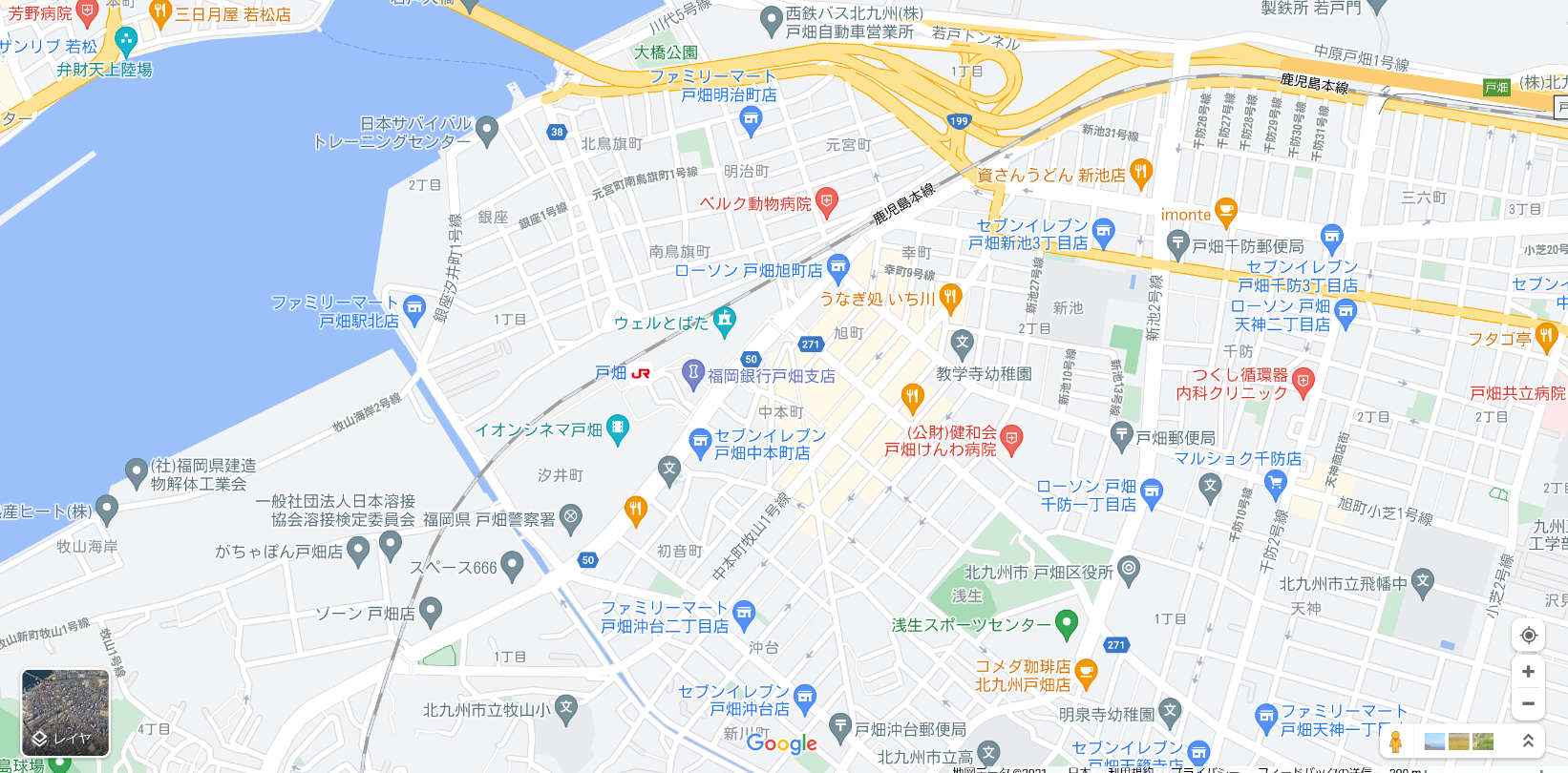 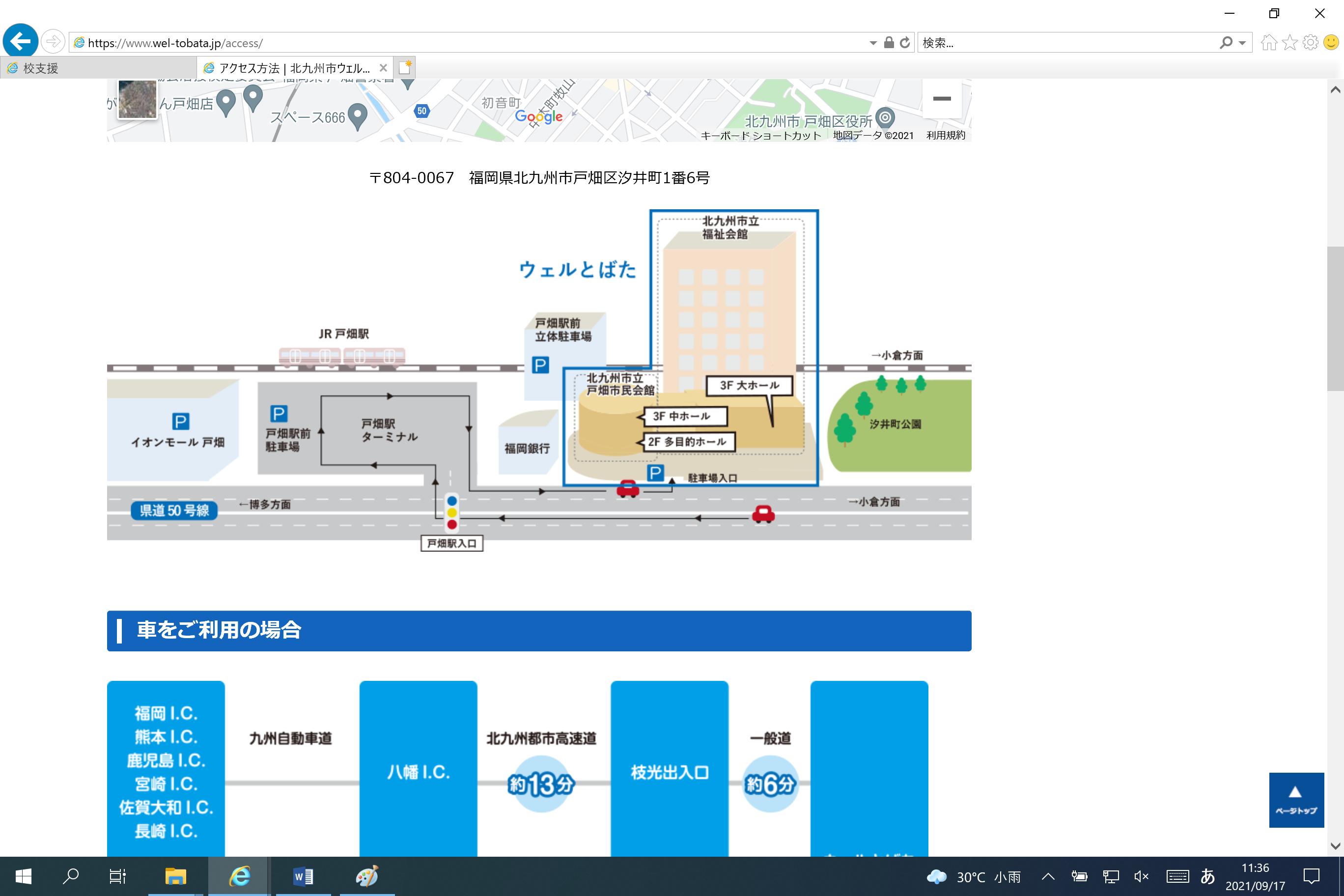 